Rapportskjema   for  Rotary prosjekt								1
Rapportskjema   for  Rotary prosjekt								1
Rapportskjema   for  Rotary prosjekt								1
Rapportskjema   for  Rotary prosjekt								1
Rapportskjema   for  Rotary prosjekt								1
Rapportskjema   for  Rotary prosjekt								1
Rapportskjema   for  Rotary prosjekt								1
Rapportskjema   for  Rotary prosjekt								1
Rapportskjema   for  Rotary prosjekt								1
Rapportskjema   for  Rotary prosjekt								1
Rapportskjema   for  Rotary prosjekt								1
Rapportskjema   for  Rotary prosjekt								1
Rapportskjema   for  Rotary prosjekt								1
Rapportskjema   for  Rotary prosjekt								1
Rapportskjema   for  Rotary prosjekt								1
Rapportskjema   for  Rotary prosjekt								1
Rapportskjema   for  Rotary prosjekt								1
DatoDistr. Pr. nr.  12900-9Distr. Pr. nr.  12900-9Distr. Pr. nr.  12900-9Distr. Pr. nr.  12900-9Distr. Pr. nr.  12900-9Distr. Pr. nr.  12900-9Distr. Pr. nr.  12900-9Distr. Pr. nr.  12900-9ProsjekttittelMunster Development Center, Sør-AfrikaMunster Development Center, Sør-AfrikaMunster Development Center, Sør-AfrikaMunster Development Center, Sør-AfrikaMunster Development Center, Sør-AfrikaMunster Development Center, Sør-AfrikaMunster Development Center, Sør-AfrikaMunster Development Center, Sør-AfrikaMunster Development Center, Sør-AfrikaMunster Development Center, Sør-AfrikaMunster Development Center, Sør-AfrikaMunster Development Center, Sør-AfrikaMunster Development Center, Sør-AfrikaMunster Development Center, Sør-AfrikaMunster Development Center, Sør-AfrikaMunster Development Center, Sør-AfrikaDistrikt23102310231023102310231023102310KlubbnummerKlubbnummerKlubbnummerKlubbnummerKlubbnummerKlubbnummer1290012900KlubbSandvika Rotary KlubbSandvika Rotary KlubbSandvika Rotary KlubbSandvika Rotary KlubbSandvika Rotary KlubbSandvika Rotary KlubbSandvika Rotary KlubbSandvika Rotary KlubbSandvika Rotary KlubbSandvika Rotary KlubbSandvika Rotary KlubbSandvika Rotary KlubbSandvika Rotary KlubbSandvika Rotary KlubbSandvika Rotary KlubbSandvika Rotary KlubbStatus i prosjektIdefasePlanfasePlanfaseIgangIgangxxxAvsluttetAvsluttetAvsluttetType prosjektUtdanning & materiellUtdanning & materiellUtdanning & materiellUtdanning & materiellFinansiering & gaverFinansiering & gaverFinansiering & gaverFinansiering & gaverFinansiering & gaverFinansiering & gaverSosialt arbeide , helse & miljøSosialt arbeide , helse & miljøSosialt arbeide , helse & miljøSosialt arbeide , helse & miljøSosialt arbeide , helse & miljøSosialt arbeide , helse & miljøVoksen-
opplæringVoksen-
opplæringVoksen-
opplæringXGaver /
utmerkelserGaver /
utmerkelserGaver /
utmerkelserGaver /
utmerkelserEldreomsorgEldreomsorgEldreomsorgEldreomsorgEldreomsorgGaver /
utmerkelserGaver /
utmerkelserGaver /
utmerkelserGaver /
utmerkelserBistand barn/ungdomBistand barn/ungdomBistand barn/ungdomBistand barn/ungdomBistand barn/ungdomXBibliotekBibliotekBibliotekInnsamlingerInnsamlingerInnsamlingerInnsamlingerXXMiljøvernMiljøvernMiljøvernMiljøvernMiljøvernSkolemateriellSkolemateriellSkolemateriellXGenerell økonomisk
 støtteGenerell økonomisk
 støtteGenerell økonomisk
 støtteGenerell økonomisk
 støtteXXNarkotika /
alkoholNarkotika /
alkoholNarkotika /
alkoholNarkotika /
alkoholNarkotika /
alkohol(andre)Lese- og skriveopplæringLese- og skriveopplæringLese- og skriveopplæringXIdrett, FotballIdrett, FotballIdrett, FotballIdrett, FotballIdrett, FotballXSykurs opplæring i sømSykurs opplæring i sømSykurs opplæring i sømXType prosjektYrker og virksomhetYrker og virksomhetYrker og virksomhetYrker og virksomhetKatastroferKatastroferKatastroferKatastroferKatastroferKatastroferInternasjonalt
arbeid Internasjonalt
arbeid Internasjonalt
arbeid Internasjonalt
arbeid Internasjonalt
arbeid Internasjonalt
arbeid YrkesveiledningYrkesveiledningYrkesveiledningXStøtte hjemløse/
aidsrammedeStøtte hjemløse/
aidsrammedeStøtte hjemløse/
aidsrammedeStøtte hjemløse/
aidsrammedeXXInternasjonal
forståelseInternasjonal
forståelseInternasjonal
forståelseInternasjonal
forståelseInternasjonal
forståelseXLandbrukLandbrukLandbrukStøtte sultrammedeStøtte sultrammedeStøtte sultrammedeStøtte sultrammedeFredsarbeideFredsarbeideFredsarbeideFredsarbeideFredsarbeideHusdyrholdHusdyrholdHusdyrholdDistribusjon matDistribusjon matDistribusjon matDistribusjon matEtikkEtikkEtikkEtikkEtikkBeskrivelse avoppnådd resultatMunster Development Center (MDC) bygges av Gamalakhe Development Center Stiftelse, Norge og vil stå ferdig for innvielse 10.11.2013.Munster Development Center (MDC) bygges av Gamalakhe Development Center Stiftelse, Norge og vil stå ferdig for innvielse 10.11.2013.Munster Development Center (MDC) bygges av Gamalakhe Development Center Stiftelse, Norge og vil stå ferdig for innvielse 10.11.2013.Munster Development Center (MDC) bygges av Gamalakhe Development Center Stiftelse, Norge og vil stå ferdig for innvielse 10.11.2013.Munster Development Center (MDC) bygges av Gamalakhe Development Center Stiftelse, Norge og vil stå ferdig for innvielse 10.11.2013.Munster Development Center (MDC) bygges av Gamalakhe Development Center Stiftelse, Norge og vil stå ferdig for innvielse 10.11.2013.Munster Development Center (MDC) bygges av Gamalakhe Development Center Stiftelse, Norge og vil stå ferdig for innvielse 10.11.2013.Munster Development Center (MDC) bygges av Gamalakhe Development Center Stiftelse, Norge og vil stå ferdig for innvielse 10.11.2013.Munster Development Center (MDC) bygges av Gamalakhe Development Center Stiftelse, Norge og vil stå ferdig for innvielse 10.11.2013.Munster Development Center (MDC) bygges av Gamalakhe Development Center Stiftelse, Norge og vil stå ferdig for innvielse 10.11.2013.Munster Development Center (MDC) bygges av Gamalakhe Development Center Stiftelse, Norge og vil stå ferdig for innvielse 10.11.2013.Munster Development Center (MDC) bygges av Gamalakhe Development Center Stiftelse, Norge og vil stå ferdig for innvielse 10.11.2013.Munster Development Center (MDC) bygges av Gamalakhe Development Center Stiftelse, Norge og vil stå ferdig for innvielse 10.11.2013.Munster Development Center (MDC) bygges av Gamalakhe Development Center Stiftelse, Norge og vil stå ferdig for innvielse 10.11.2013.Munster Development Center (MDC) bygges av Gamalakhe Development Center Stiftelse, Norge og vil stå ferdig for innvielse 10.11.2013.Munster Development Center (MDC) bygges av Gamalakhe Development Center Stiftelse, Norge og vil stå ferdig for innvielse 10.11.2013.Det er innhentet oversikt av kostnader til equipment til MDC. Alt equipment kjøpes inn i Port Shepstone og omegn, Sør-Afrika.Det er innhentet oversikt av kostnader til equipment til MDC. Alt equipment kjøpes inn i Port Shepstone og omegn, Sør-Afrika.Det er innhentet oversikt av kostnader til equipment til MDC. Alt equipment kjøpes inn i Port Shepstone og omegn, Sør-Afrika.Det er innhentet oversikt av kostnader til equipment til MDC. Alt equipment kjøpes inn i Port Shepstone og omegn, Sør-Afrika.Det er innhentet oversikt av kostnader til equipment til MDC. Alt equipment kjøpes inn i Port Shepstone og omegn, Sør-Afrika.Det er innhentet oversikt av kostnader til equipment til MDC. Alt equipment kjøpes inn i Port Shepstone og omegn, Sør-Afrika.Det er innhentet oversikt av kostnader til equipment til MDC. Alt equipment kjøpes inn i Port Shepstone og omegn, Sør-Afrika.Det er innhentet oversikt av kostnader til equipment til MDC. Alt equipment kjøpes inn i Port Shepstone og omegn, Sør-Afrika.Det er innhentet oversikt av kostnader til equipment til MDC. Alt equipment kjøpes inn i Port Shepstone og omegn, Sør-Afrika.Det er innhentet oversikt av kostnader til equipment til MDC. Alt equipment kjøpes inn i Port Shepstone og omegn, Sør-Afrika.Det er innhentet oversikt av kostnader til equipment til MDC. Alt equipment kjøpes inn i Port Shepstone og omegn, Sør-Afrika.Det er innhentet oversikt av kostnader til equipment til MDC. Alt equipment kjøpes inn i Port Shepstone og omegn, Sør-Afrika.Det er innhentet oversikt av kostnader til equipment til MDC. Alt equipment kjøpes inn i Port Shepstone og omegn, Sør-Afrika.Det er innhentet oversikt av kostnader til equipment til MDC. Alt equipment kjøpes inn i Port Shepstone og omegn, Sør-Afrika.Det er innhentet oversikt av kostnader til equipment til MDC. Alt equipment kjøpes inn i Port Shepstone og omegn, Sør-Afrika.Det er innhentet oversikt av kostnader til equipment til MDC. Alt equipment kjøpes inn i Port Shepstone og omegn, Sør-Afrika.Knut Engebu reiser til Sør-Afrika 29.10-19.11 2013 for i samarbeid med Hibiscus Coast Rotary Club å forestå innkjøp av equipment. Egen innkjøpsliste.Knut Engebu reiser til Sør-Afrika 29.10-19.11 2013 for i samarbeid med Hibiscus Coast Rotary Club å forestå innkjøp av equipment. Egen innkjøpsliste.Knut Engebu reiser til Sør-Afrika 29.10-19.11 2013 for i samarbeid med Hibiscus Coast Rotary Club å forestå innkjøp av equipment. Egen innkjøpsliste.Knut Engebu reiser til Sør-Afrika 29.10-19.11 2013 for i samarbeid med Hibiscus Coast Rotary Club å forestå innkjøp av equipment. Egen innkjøpsliste.Knut Engebu reiser til Sør-Afrika 29.10-19.11 2013 for i samarbeid med Hibiscus Coast Rotary Club å forestå innkjøp av equipment. Egen innkjøpsliste.Knut Engebu reiser til Sør-Afrika 29.10-19.11 2013 for i samarbeid med Hibiscus Coast Rotary Club å forestå innkjøp av equipment. Egen innkjøpsliste.Knut Engebu reiser til Sør-Afrika 29.10-19.11 2013 for i samarbeid med Hibiscus Coast Rotary Club å forestå innkjøp av equipment. Egen innkjøpsliste.Knut Engebu reiser til Sør-Afrika 29.10-19.11 2013 for i samarbeid med Hibiscus Coast Rotary Club å forestå innkjøp av equipment. Egen innkjøpsliste.Knut Engebu reiser til Sør-Afrika 29.10-19.11 2013 for i samarbeid med Hibiscus Coast Rotary Club å forestå innkjøp av equipment. Egen innkjøpsliste.Knut Engebu reiser til Sør-Afrika 29.10-19.11 2013 for i samarbeid med Hibiscus Coast Rotary Club å forestå innkjøp av equipment. Egen innkjøpsliste.Knut Engebu reiser til Sør-Afrika 29.10-19.11 2013 for i samarbeid med Hibiscus Coast Rotary Club å forestå innkjøp av equipment. Egen innkjøpsliste.Knut Engebu reiser til Sør-Afrika 29.10-19.11 2013 for i samarbeid med Hibiscus Coast Rotary Club å forestå innkjøp av equipment. Egen innkjøpsliste.Knut Engebu reiser til Sør-Afrika 29.10-19.11 2013 for i samarbeid med Hibiscus Coast Rotary Club å forestå innkjøp av equipment. Egen innkjøpsliste.Knut Engebu reiser til Sør-Afrika 29.10-19.11 2013 for i samarbeid med Hibiscus Coast Rotary Club å forestå innkjøp av equipment. Egen innkjøpsliste.Knut Engebu reiser til Sør-Afrika 29.10-19.11 2013 for i samarbeid med Hibiscus Coast Rotary Club å forestå innkjøp av equipment. Egen innkjøpsliste.Knut Engebu reiser til Sør-Afrika 29.10-19.11 2013 for i samarbeid med Hibiscus Coast Rotary Club å forestå innkjøp av equipment. Egen innkjøpsliste.SamarbeideKolsås Rotary Klubb, Distrikt 2310, Rotary Club of Dunedin, Florida USA,og Hibiscus Coast Rotary Club Margate&Uvongo, South-AfricaKolsås Rotary Klubb, Distrikt 2310, Rotary Club of Dunedin, Florida USA,og Hibiscus Coast Rotary Club Margate&Uvongo, South-AfricaKolsås Rotary Klubb, Distrikt 2310, Rotary Club of Dunedin, Florida USA,og Hibiscus Coast Rotary Club Margate&Uvongo, South-AfricaKolsås Rotary Klubb, Distrikt 2310, Rotary Club of Dunedin, Florida USA,og Hibiscus Coast Rotary Club Margate&Uvongo, South-AfricaKolsås Rotary Klubb, Distrikt 2310, Rotary Club of Dunedin, Florida USA,og Hibiscus Coast Rotary Club Margate&Uvongo, South-AfricaKolsås Rotary Klubb, Distrikt 2310, Rotary Club of Dunedin, Florida USA,og Hibiscus Coast Rotary Club Margate&Uvongo, South-AfricaKolsås Rotary Klubb, Distrikt 2310, Rotary Club of Dunedin, Florida USA,og Hibiscus Coast Rotary Club Margate&Uvongo, South-AfricaKolsås Rotary Klubb, Distrikt 2310, Rotary Club of Dunedin, Florida USA,og Hibiscus Coast Rotary Club Margate&Uvongo, South-AfricaKolsås Rotary Klubb, Distrikt 2310, Rotary Club of Dunedin, Florida USA,og Hibiscus Coast Rotary Club Margate&Uvongo, South-AfricaKolsås Rotary Klubb, Distrikt 2310, Rotary Club of Dunedin, Florida USA,og Hibiscus Coast Rotary Club Margate&Uvongo, South-AfricaKolsås Rotary Klubb, Distrikt 2310, Rotary Club of Dunedin, Florida USA,og Hibiscus Coast Rotary Club Margate&Uvongo, South-AfricaKolsås Rotary Klubb, Distrikt 2310, Rotary Club of Dunedin, Florida USA,og Hibiscus Coast Rotary Club Margate&Uvongo, South-AfricaKolsås Rotary Klubb, Distrikt 2310, Rotary Club of Dunedin, Florida USA,og Hibiscus Coast Rotary Club Margate&Uvongo, South-AfricaKolsås Rotary Klubb, Distrikt 2310, Rotary Club of Dunedin, Florida USA,og Hibiscus Coast Rotary Club Margate&Uvongo, South-AfricaKolsås Rotary Klubb, Distrikt 2310, Rotary Club of Dunedin, Florida USA,og Hibiscus Coast Rotary Club Margate&Uvongo, South-AfricaKolsås Rotary Klubb, Distrikt 2310, Rotary Club of Dunedin, Florida USA,og Hibiscus Coast Rotary Club Margate&Uvongo, South-AfricaMuligens blir District 6950 med.Muligens blir District 6950 med.Muligens blir District 6950 med.Muligens blir District 6950 med.Muligens blir District 6950 med.Muligens blir District 6950 med.Muligens blir District 6950 med.Muligens blir District 6950 med.Muligens blir District 6950 med.Muligens blir District 6950 med.Muligens blir District 6950 med.Muligens blir District 6950 med.Muligens blir District 6950 med.Muligens blir District 6950 med.Muligens blir District 6950 med.Muligens blir District 6950 med.Nytteverdi av prosjektetSamarbeid med kubber i Norge, USA og Sør-AfrikaSamarbeid med kubber i Norge, USA og Sør-AfrikaSamarbeid med kubber i Norge, USA og Sør-AfrikaSamarbeid med kubber i Norge, USA og Sør-AfrikaSamarbeid med kubber i Norge, USA og Sør-AfrikaSamarbeid med kubber i Norge, USA og Sør-AfrikaSamarbeid med kubber i Norge, USA og Sør-AfrikaSamarbeid med kubber i Norge, USA og Sør-AfrikaSamarbeid med kubber i Norge, USA og Sør-AfrikaSamarbeid med kubber i Norge, USA og Sør-AfrikaSamarbeid med kubber i Norge, USA og Sør-AfrikaSamarbeid med kubber i Norge, USA og Sør-AfrikaSamarbeid med kubber i Norge, USA og Sør-AfrikaSamarbeid med kubber i Norge, USA og Sør-AfrikaSamarbeid med kubber i Norge, USA og Sør-AfrikaSamarbeid med kubber i Norge, USA og Sør-AfrikaUtstyret og inventar til Munster Development Center blir til glede for 25 barn i alderen 1-6 år og for Munster Baptist Church. Syopplæring for yngre kvinner, Illiteracy project for voksne 30-50 år. Ungdom i skolealder.Utstyret og inventar til Munster Development Center blir til glede for 25 barn i alderen 1-6 år og for Munster Baptist Church. Syopplæring for yngre kvinner, Illiteracy project for voksne 30-50 år. Ungdom i skolealder.Utstyret og inventar til Munster Development Center blir til glede for 25 barn i alderen 1-6 år og for Munster Baptist Church. Syopplæring for yngre kvinner, Illiteracy project for voksne 30-50 år. Ungdom i skolealder.Utstyret og inventar til Munster Development Center blir til glede for 25 barn i alderen 1-6 år og for Munster Baptist Church. Syopplæring for yngre kvinner, Illiteracy project for voksne 30-50 år. Ungdom i skolealder.Utstyret og inventar til Munster Development Center blir til glede for 25 barn i alderen 1-6 år og for Munster Baptist Church. Syopplæring for yngre kvinner, Illiteracy project for voksne 30-50 år. Ungdom i skolealder.Utstyret og inventar til Munster Development Center blir til glede for 25 barn i alderen 1-6 år og for Munster Baptist Church. Syopplæring for yngre kvinner, Illiteracy project for voksne 30-50 år. Ungdom i skolealder.Utstyret og inventar til Munster Development Center blir til glede for 25 barn i alderen 1-6 år og for Munster Baptist Church. Syopplæring for yngre kvinner, Illiteracy project for voksne 30-50 år. Ungdom i skolealder.Utstyret og inventar til Munster Development Center blir til glede for 25 barn i alderen 1-6 år og for Munster Baptist Church. Syopplæring for yngre kvinner, Illiteracy project for voksne 30-50 år. Ungdom i skolealder.Utstyret og inventar til Munster Development Center blir til glede for 25 barn i alderen 1-6 år og for Munster Baptist Church. Syopplæring for yngre kvinner, Illiteracy project for voksne 30-50 år. Ungdom i skolealder.Utstyret og inventar til Munster Development Center blir til glede for 25 barn i alderen 1-6 år og for Munster Baptist Church. Syopplæring for yngre kvinner, Illiteracy project for voksne 30-50 år. Ungdom i skolealder.Utstyret og inventar til Munster Development Center blir til glede for 25 barn i alderen 1-6 år og for Munster Baptist Church. Syopplæring for yngre kvinner, Illiteracy project for voksne 30-50 år. Ungdom i skolealder.Utstyret og inventar til Munster Development Center blir til glede for 25 barn i alderen 1-6 år og for Munster Baptist Church. Syopplæring for yngre kvinner, Illiteracy project for voksne 30-50 år. Ungdom i skolealder.Utstyret og inventar til Munster Development Center blir til glede for 25 barn i alderen 1-6 år og for Munster Baptist Church. Syopplæring for yngre kvinner, Illiteracy project for voksne 30-50 år. Ungdom i skolealder.Utstyret og inventar til Munster Development Center blir til glede for 25 barn i alderen 1-6 år og for Munster Baptist Church. Syopplæring for yngre kvinner, Illiteracy project for voksne 30-50 år. Ungdom i skolealder.Utstyret og inventar til Munster Development Center blir til glede for 25 barn i alderen 1-6 år og for Munster Baptist Church. Syopplæring for yngre kvinner, Illiteracy project for voksne 30-50 år. Ungdom i skolealder.Utstyret og inventar til Munster Development Center blir til glede for 25 barn i alderen 1-6 år og for Munster Baptist Church. Syopplæring for yngre kvinner, Illiteracy project for voksne 30-50 år. Ungdom i skolealder.FinansieringKonsert i Bærum kulturhus 10.okt. 2012:Konsert i Bærum kulturhus 10.okt. 2012:Konsert i Bærum kulturhus 10.okt. 2012:Konsert i Bærum kulturhus 10.okt. 2012:Konsert i Bærum kulturhus 10.okt. 2012:Konsert i Bærum kulturhus 10.okt. 2012:Konsert i Bærum kulturhus 10.okt. 2012:Konsert i Bærum kulturhus 10.okt. 2012:Konsert i Bærum kulturhus 10.okt. 2012:Støtte TRFStøtte TRFStøtte TRFKostnad kr 30 000,-Inntekt kr 120 000,- inkl. gave fra Kolsås RKKostnad kr 30 000,-Inntekt kr 120 000,- inkl. gave fra Kolsås RKKostnad kr 30 000,-Inntekt kr 120 000,- inkl. gave fra Kolsås RKKostnad kr 30 000,-Inntekt kr 120 000,- inkl. gave fra Kolsås RKKostnad kr 30 000,-Inntekt kr 120 000,- inkl. gave fra Kolsås RKKostnad kr 30 000,-Inntekt kr 120 000,- inkl. gave fra Kolsås RKKostnad kr 30 000,-Inntekt kr 120 000,- inkl. gave fra Kolsås RKKostnad kr 30 000,-Inntekt kr 120 000,- inkl. gave fra Kolsås RKKostnad kr 30 000,-Inntekt kr 120 000,- inkl. gave fra Kolsås RKStøtte DistriktStøtte DistriktStøtte DistriktStøtte fadderbarn – over løpende budsjetter i klubbenStøtte fadderbarn – over løpende budsjetter i klubbenStøtte fadderbarn – over løpende budsjetter i klubbenStøtte fadderbarn – over løpende budsjetter i klubbenStøtte fadderbarn – over løpende budsjetter i klubbenStøtte fadderbarn – over løpende budsjetter i klubbenStøtte fadderbarn – over løpende budsjetter i klubbenStøtte fadderbarn – over løpende budsjetter i klubbenStøtte fadderbarn – over løpende budsjetter i klubbenKlubbens bidragKlubbens bidragKlubbens bidragTotal kostnad?? Foreløpig utarbeidet budsjett NOK 315.000,-   Rand 496.000 Kurs 0.6332  12.03.2013?? Foreløpig utarbeidet budsjett NOK 315.000,-   Rand 496.000 Kurs 0.6332  12.03.2013?? Foreløpig utarbeidet budsjett NOK 315.000,-   Rand 496.000 Kurs 0.6332  12.03.2013?? Foreløpig utarbeidet budsjett NOK 315.000,-   Rand 496.000 Kurs 0.6332  12.03.2013?? Foreløpig utarbeidet budsjett NOK 315.000,-   Rand 496.000 Kurs 0.6332  12.03.2013?? Foreløpig utarbeidet budsjett NOK 315.000,-   Rand 496.000 Kurs 0.6332  12.03.2013?? Foreløpig utarbeidet budsjett NOK 315.000,-   Rand 496.000 Kurs 0.6332  12.03.2013?? Foreløpig utarbeidet budsjett NOK 315.000,-   Rand 496.000 Kurs 0.6332  12.03.2013?? Foreløpig utarbeidet budsjett NOK 315.000,-   Rand 496.000 Kurs 0.6332  12.03.2013?? Foreløpig utarbeidet budsjett NOK 315.000,-   Rand 496.000 Kurs 0.6332  12.03.2013?? Foreløpig utarbeidet budsjett NOK 315.000,-   Rand 496.000 Kurs 0.6332  12.03.2013?? Foreløpig utarbeidet budsjett NOK 315.000,-   Rand 496.000 Kurs 0.6332  12.03.2013?? Foreløpig utarbeidet budsjett NOK 315.000,-   Rand 496.000 Kurs 0.6332  12.03.2013?? Foreløpig utarbeidet budsjett NOK 315.000,-   Rand 496.000 Kurs 0.6332  12.03.2013?? Foreløpig utarbeidet budsjett NOK 315.000,-   Rand 496.000 Kurs 0.6332  12.03.2013?? Foreløpig utarbeidet budsjett NOK 315.000,-   Rand 496.000 Kurs 0.6332  12.03.2013Medgåtte timerPr 18.03.2013:   350 timerPr 18.03.2013:   350 timerPr 18.03.2013:   350 timerPr 18.03.2013:   350 timerPr 18.03.2013:   350 timerPr 18.03.2013:   350 timerPr 18.03.2013:   350 timerPr 18.03.2013:   350 timerPr 18.03.2013:   350 timerPr 18.03.2013:   350 timerPr 18.03.2013:   350 timerPr 18.03.2013:   350 timerPr 18.03.2013:   350 timerPr 18.03.2013:   350 timerPr 18.03.2013:   350 timerPr 18.03.2013:   350 timerVurdering av suksessProsjektet avslutte ved årsskiftet 2013/14 og skal vurderes.Prosjektet avslutte ved årsskiftet 2013/14 og skal vurderes.Prosjektet avslutte ved årsskiftet 2013/14 og skal vurderes.Prosjektet avslutte ved årsskiftet 2013/14 og skal vurderes.Prosjektet avslutte ved årsskiftet 2013/14 og skal vurderes.Prosjektet avslutte ved årsskiftet 2013/14 og skal vurderes.Prosjektet avslutte ved årsskiftet 2013/14 og skal vurderes.Prosjektet avslutte ved årsskiftet 2013/14 og skal vurderes.Prosjektet avslutte ved årsskiftet 2013/14 og skal vurderes.Prosjektet avslutte ved årsskiftet 2013/14 og skal vurderes.Prosjektet avslutte ved årsskiftet 2013/14 og skal vurderes.Prosjektet avslutte ved årsskiftet 2013/14 og skal vurderes.Prosjektet avslutte ved årsskiftet 2013/14 og skal vurderes.Prosjektet avslutte ved årsskiftet 2013/14 og skal vurderes.Prosjektet avslutte ved årsskiftet 2013/14 og skal vurderes.Prosjektet avslutte ved årsskiftet 2013/14 og skal vurderes.Adr. klubbens hjemmeside, og evt Facebook- side, hvor prosjektet evt. er beskrevet 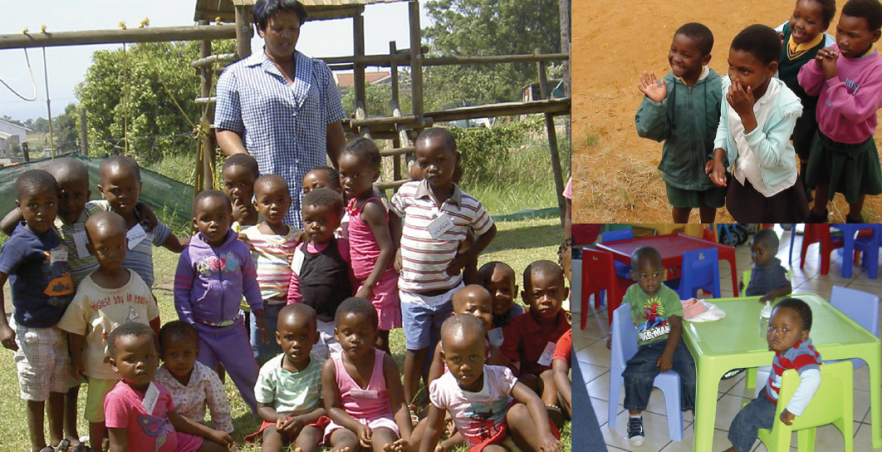 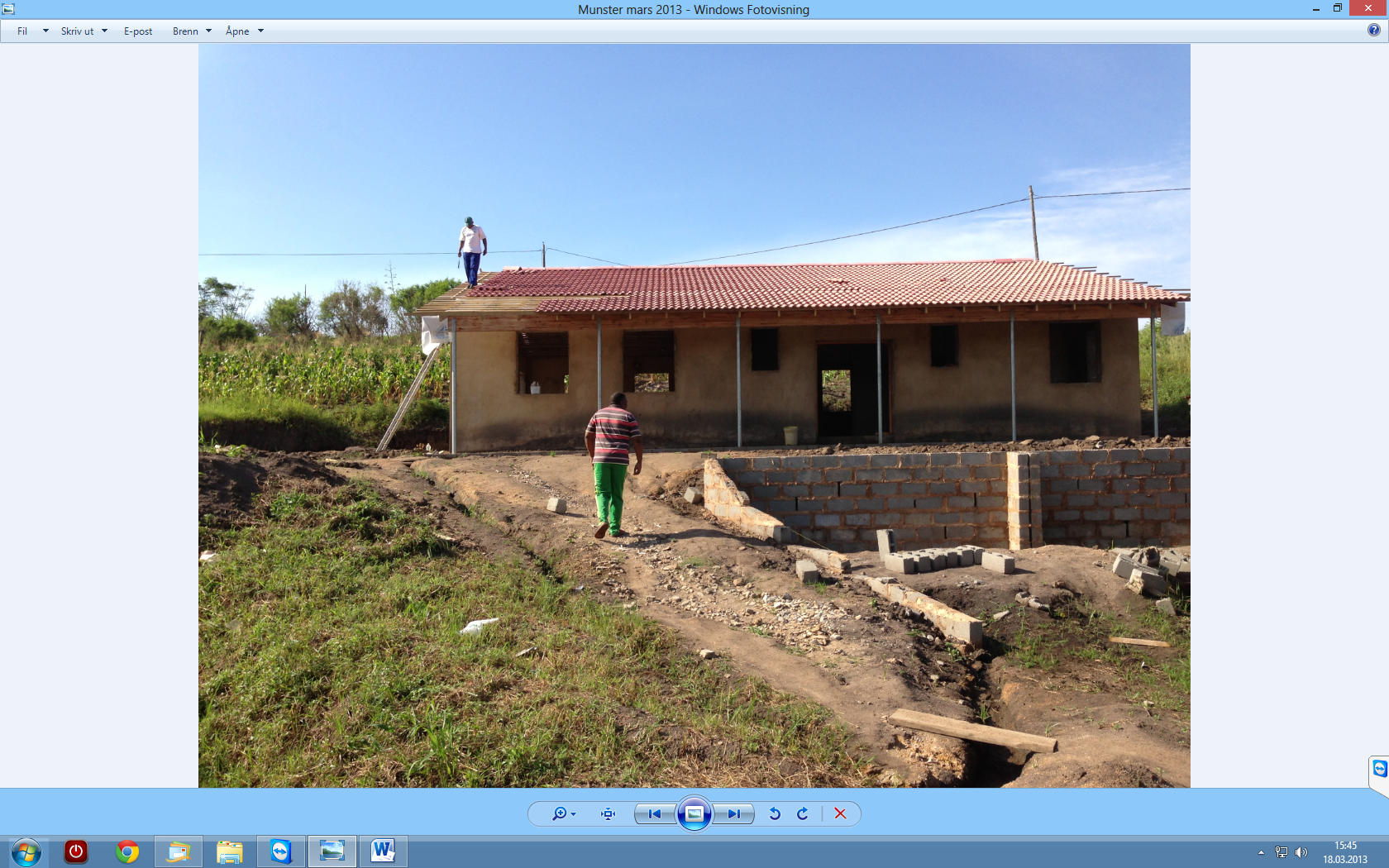 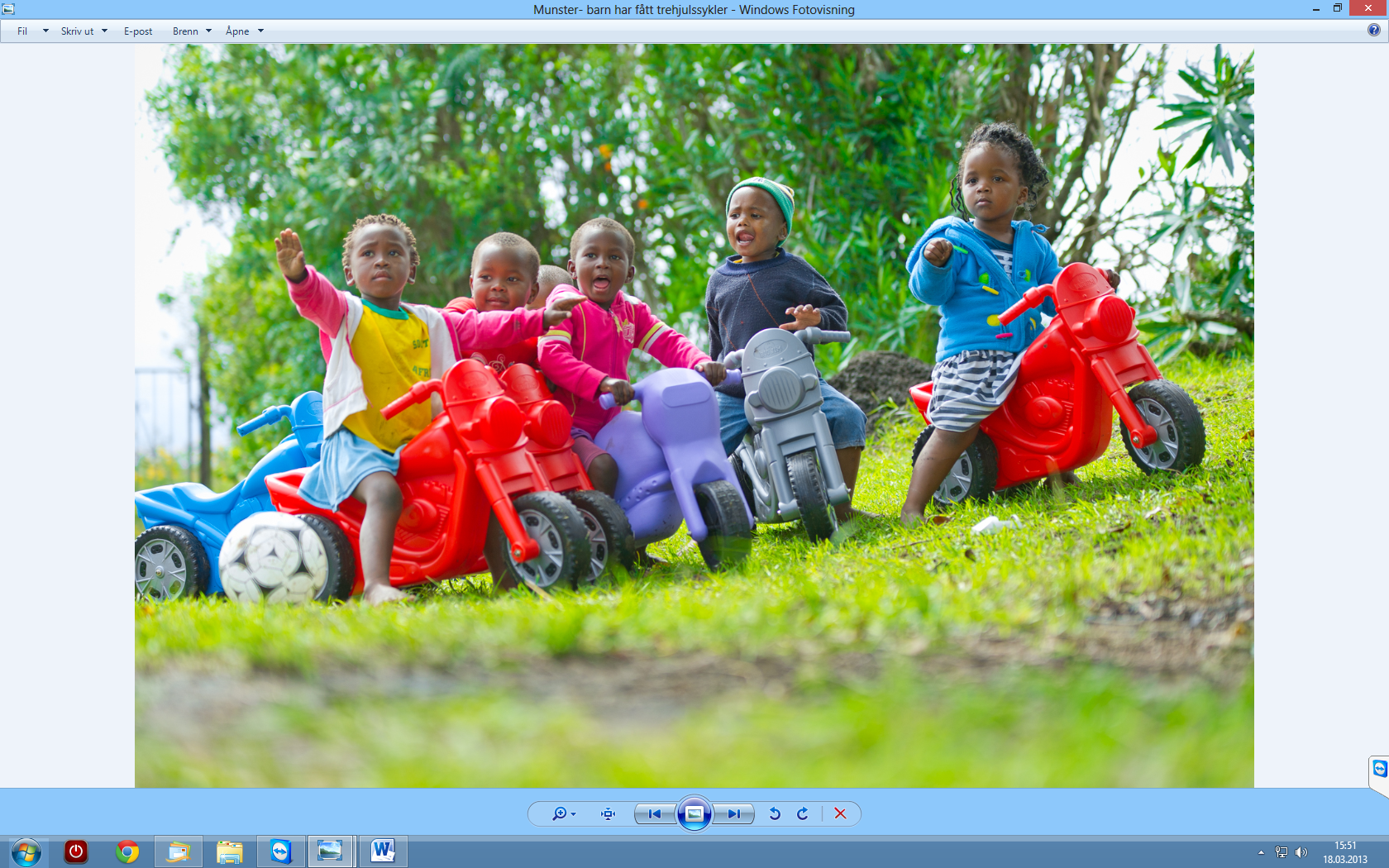 Munster Development Centre KwaZulu Natal-provinsen, Sør-AfrikaMunster Development Centre KwaZulu Natal-provinsen, Sør-AfrikaMunster Development Centre KwaZulu Natal-provinsen, Sør-AfrikaMunster Development Centre KwaZulu Natal-provinsen, Sør-AfrikaMunster Development Centre KwaZulu Natal-provinsen, Sør-AfrikaMunster Development Centre KwaZulu Natal-provinsen, Sør-AfrikaMunster Development Centre KwaZulu Natal-provinsen, Sør-AfrikaMunster Development Centre KwaZulu Natal-provinsen, Sør-AfrikaMunster Development Centre KwaZulu Natal-provinsen, Sør-AfrikaMunster Development Centre KwaZulu Natal-provinsen, Sør-AfrikaMunster Development Centre KwaZulu Natal-provinsen, Sør-AfrikaMunster Development Centre KwaZulu Natal-provinsen, Sør-AfrikaMunster Development Centre KwaZulu Natal-provinsen, Sør-AfrikaMunster Development Centre KwaZulu Natal-provinsen, Sør-AfrikaMunster Development Centre KwaZulu Natal-provinsen, Sør-AfrikaMunster Development Centre KwaZulu Natal-provinsen, Sør-Afrikae-post-adresse,navn påkontaktKnut Engebuk.engebu@online.noKnut Engebuk.engebu@online.noKnut Engebuk.engebu@online.noKnut Engebuk.engebu@online.noKnut Engebuk.engebu@online.noKnut Engebuk.engebu@online.noTelefon-
nummereTelefon-
nummereTelefon-
nummereTelefon-
nummereTelefon-
nummere9205550192055501920555019205550192055501e-post-adresse,navn påkontaktKnut Engebuk.engebu@online.noKnut Engebuk.engebu@online.noKnut Engebuk.engebu@online.noKnut Engebuk.engebu@online.noKnut Engebuk.engebu@online.noKnut Engebuk.engebu@online.noTelefon-
nummereTelefon-
nummereTelefon-
nummereTelefon-
nummereTelefon-
nummere